Ramah Rainbow TagOnce the kids in each group complete all tasks for your pillar give each kvutzah member a mark on their hand of its color!!Requirements for Rikud Pillar:  (ADOM)make a dance to the Ramah song (“tov li b’machaneh ramah”)Must include at least the following dance moves:DabBox stepflossing Shopping cartSprinklerMust be the entire songEach kvutzah member must have a dance solo or strike their own poseRequirements for Israel Pillar (KACHOL):Each kvutzah member must do one city eachGet blindfolded and spun around 4 timesKvutzah members may guide them using only following 4 words to place the city in the correct location on the Israel map (MAY NOT TOUCH):ימינה=rightשמאלה=leftלמלא=upלמטה=downRequirements for Khillah Pillar (TZAHOV):Create a photo depicting simachat Torah (the best photo may be selected for the camp holiday card)Make each of the follwing circlesBiggest possible with but still touchingLying downHolding the person to your left’s footSinging the tree song while getting into the circleGetting into a circle with eyes closedRequirement for Chadar Pillar (YAROK):Read the Tower of Babel summary using 5 different accentsBuild a tower out of the materials given that is a foot tallThe story of the Tower of Babel is explained in Genesis 11 in just a few verses. This is a summary about Biblical account of the Tower of Babel. You can read more in-depth Bible verses from the Scripture below and use the articles and videos to understand the meaning behind this teachable event in the Bible. The descendants of Noah were living in the area of Mesopotami in Babylon. They settled in a land named Shinar. The population was growing and they all spoke one language. The people decided to build a tall, proud symbol of how great they had made their nation. The Babylonians wanted a tower that would "reach to the heavens" so that they could be like God and that they would not need Him. They began to construct a great ziggurat (rectangular stepped tower, sometimes surmounted by a temple).God did not like the pride and arrogance in the hearts of the people. God caused the people to suddenly speak different languages so they could not communicate and work together to build the tower. This caused the people to scatter across the land. The tower was named The Tower of Babel because the word Babel means confusion. This story is a powerful reminder of how important it is to obey God's Word and to not think that we can build a successful but godless life on our own! Requirements for Tfillot Pillar (SAGOL):Sing adon olam with 2 tunes that have never been used beforeMake hand motions for a tfillah (ex. ואהבת) that can be taught to younger edotאֲדוֹן עוֹלָם אֲשֶׁר מָלַךְ, בְּטֶרֶם כָּל יְצִיר נִבְרָא. לְעֵת נַעֲשָׂה בְחֶפְצוֹ כֹּל, אֲזַי מֶלֶךְ שְׁמוֹ נִקְרָא. וְאַחֲרֵי כִּכְלוֹת הַכֹּל, לְבַדּוֹ יִמְלוֹךְ נוֹרָא. וְהוּא הָיָה, וְהוּא הֹוֶה, וְהוּא יִהְיֶה, בְּתִפְאָרָה. וְהוּא אֶחָד וְאֵין שֵׁנִי, לְהַמְשִׁיל לוֹ לְהַחְבִּירָה. בְּלִי רֵאשִׁית בְּלִי תַכְלִית, וְלוֹ הָעֹז וְהַמִּשְׂרָה. וְהוּא אֵלִי וְחַי גֹּאֲלִי, וְצוּר חֶבְלִי בְּעֵת צָרָה. וְהוּא נִסִּי וּמָנוֹס לִי, מְנָת כּוֹסִי בְּיוֹם אֶקְרָא. בְּיָדוֹ אַפְקִיד רוּחִי, בְּעֵת אִישַׁן וְאָעִירָה. וְעִם רוּחִי גְּוִיָּתִי, יְיָ לִי וְלֹא אִירָא.Requirements for Shabbat Pillar (KATOM):Sing eishet chaiyel as a kvutzvah while standing on one footCreate two skits (one about Shabbat brownies and one about Shabuddies) using the following meah milim in each:מיםקבוצהספסלבקבוקמזלגכובע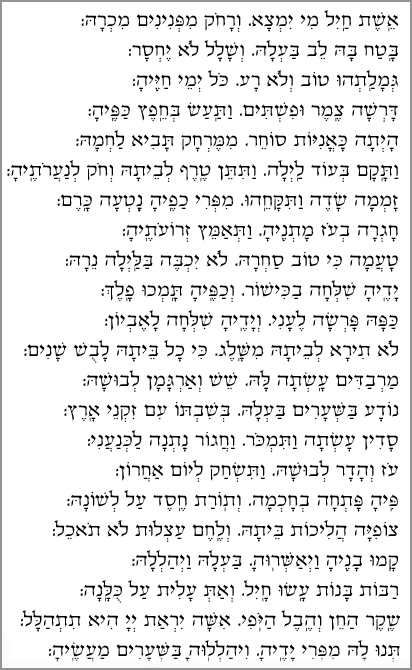 